Heading 1 – 25ptHeading 2 – 18ptHEADING 3 – 13ptHeading 4 – 11ptBody text – 11ptOrange bullet level 1 Level 2Level 3Blue bullet level 1 Level 2Level 3Heading 1 – 25ptHeading 4 – 11ptBody text – 11pt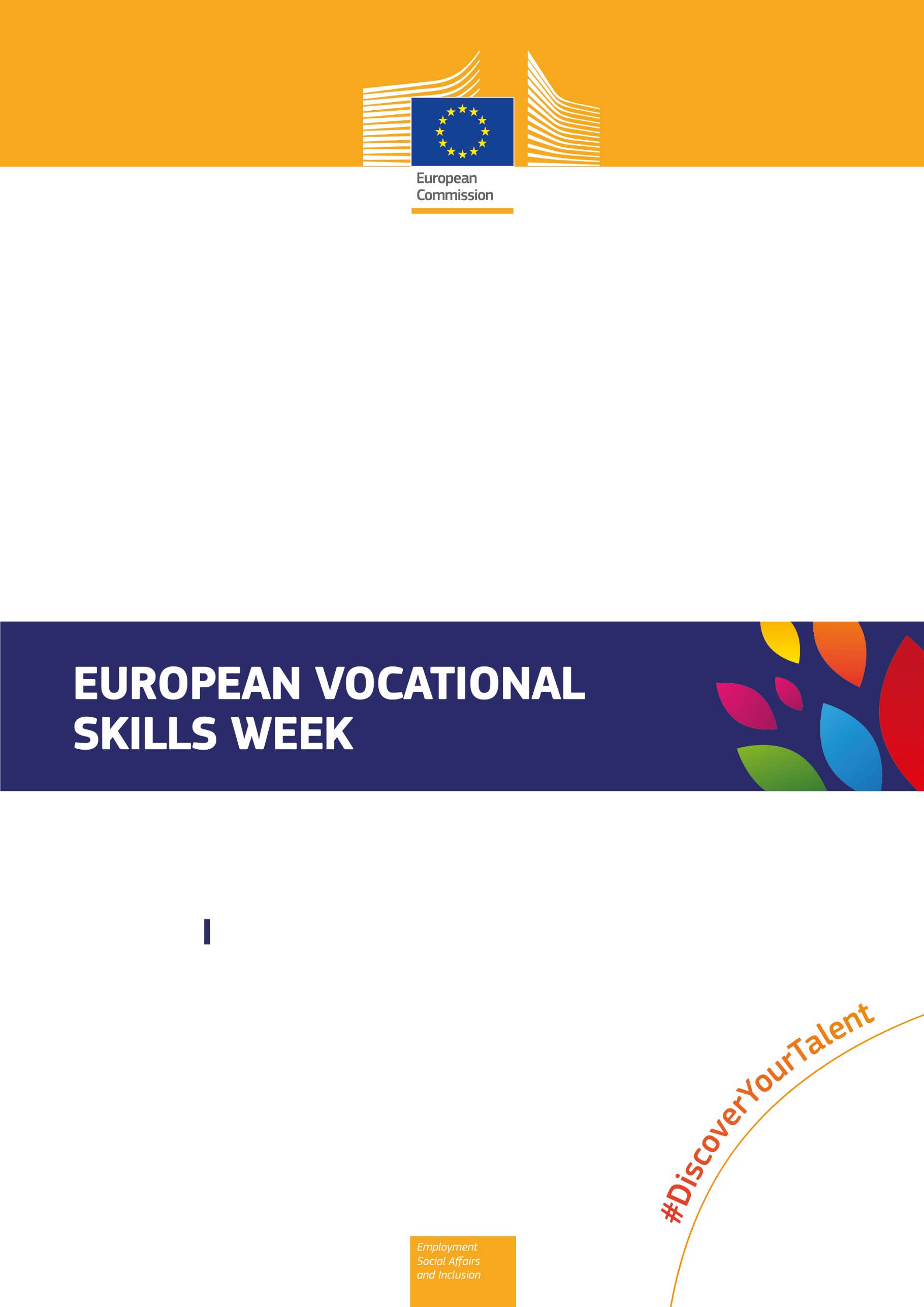 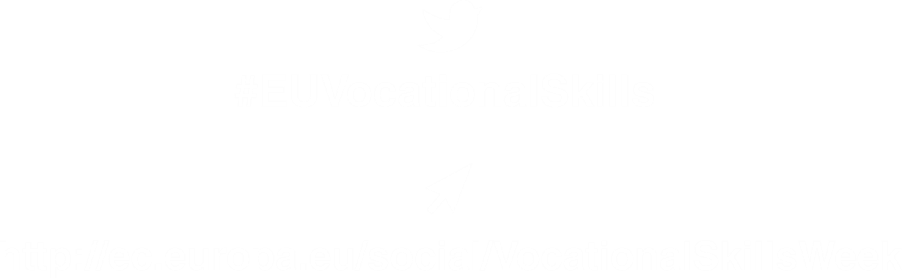 